        [ а р а р                                   ПОСТАНОВЛЕНИЕ                «14» июль  2021 й.                     № 41                    «14» июля  2021  г.Об утверждении Порядка составления и ведения кассового плана исполнения бюджета сельского поселения Урнякский сельсоветмуниципального района Чекмагушевский районРеспублики БашкортостанВ соответствии со статьей 217.1 Бюджетного кодекса Российской Федерации Администрация сельского поселения Урнякский сельсовет муниципального района Чекмагушевский район Республики Башкортостан постановляет:1.Утвердить прилагаемый Порядок составления и ведения кассового плана исполнения бюджета сельского поселения Урнякский сельсовет муниципального района Чекмагушевский район Республики Башкортостан.	2. Настоящее постановление вступает в силу с 14 июля 2021 года.          3.Признать утратившим силу постановление администрации сельского поселения Урнякский сельсовет муниципального района Чекмагушевский район Республики Башкортостан № 04 от 07 февраля 2020 года «Об утверждении Порядка составления и ведения кассового плана исполнения бюджета сельского поселения Урнякский сельсовет муниципального района Чекмагушевский район Республики Башкортостан».         4. Контроль за исполнением настоящего постановления оставляю за собой.Глава сельского поселения 	                          Р.Д.ЗайнетдиноваБАШ[ОРТОСТАН  РЕСПУБЛИКА]ЫСА[МА{ОШ  РАЙОНЫ муниципаль районЫНЫ@  }РН^к  АУЫЛ СОВЕТЫ АУЫЛ  БИЛ^м^]Е  ХАКИМИ^ТЕ452218, }рн&к ауылы, Совет  урамы,2тел. (34796) 2-61-37, 2-61-48e-mail: 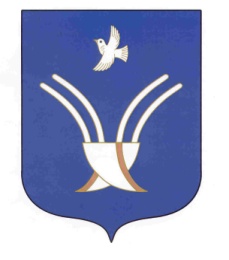 Администрация сельского поселенияУРНЯКСКИЙ сельсоветмуниципального района Чекмагушевский районРеспублики Башкортостан452218, с. Урняк, ул. Советская,2тел. (34796) 2-61-37, 2-61-48e-mail:                                        ОКПО 04281303       ОГРН 1090260000379       ИНН  0249007100                                       ОКПО 04281303       ОГРН 1090260000379       ИНН  0249007100                                       ОКПО 04281303       ОГРН 1090260000379       ИНН  0249007100